Vocabulary: Function Machines 3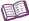 VocabularyFunction – a rule that describes how to get an output value from an input value.Functions can be used to create function tables (also called input-output tables).An example of a function is Output = Input × 3.The function table below shows five different input-output pairs for this function.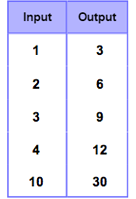 An additional input-output pair for this function would be (5, 15) because when you use 5 as the input, the function gives you 15 as the output.Output = Input × 3Output = 5 × 3Output = 15Input – a number that goes into a function. A function turns each input into a single output.Inverse operation – an operation that is the opposite of another operation.An inverse operation “undoes” the other operation.Addition and subtraction are inverses of each other, and multiplication and division are inverses of each other.For example, if you start with 8, then subtract 3, and then add 3, you end up with 8.For example, if you start with 10, then multiply by 4, and then divide by 4, you end up with 10.Output – a number that comes out of a function.The output depends on the input and the function rule. 